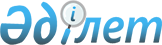 О дополнительном предоставлении лекарственных средств
					
			Утративший силу
			
			
		
					Решение ХVII сессии Карагандинского областного маслихата от 9 августа 2018 года № 331. Зарегистрировано Департаментом юстиции Карагандинской области 20 августа 2018 года № 4904. Утратило силу решением Карагандинского областного маслихата от 25 февраля 2021 года № 34
      Сноска. Утратило силу решением Карагандинского областного маслихата от 25.02.2021 № 34 (вводится в действие со дня его официального опубликования).
      В соответствии с Кодексом Республики Казахстан от 18 сентября 2009 года "О здоровье народа и системе здравоохранения", Законом Республики Казахстан от 23 января 2001 года "О местном государственном управлении и самоуправлении в Республике Казахстан" Карагандинский областной маслихат РЕШИЛ: 
      1. Дополнительно предоставить отдельным категориям граждан, при амбулаторном лечении бесплатно следующие лекарственные средства (по рецепту):
       "Иммуноглобулин G" при диагнозе "Ювенильная склеродермия". 
      Сноска. Пункт 1 – в редакции решения Карагандинского областного маслихата от 02.07.2020 № 553 (вводится в действие со дня его первого официального опубликования).


      2. Контроль за исполнением решения возложить на постоянную комиссию областного маслихата по социально-культурному развитию и социальной защите населения (Адекенов С.М.).
      3. Решение вводится в действие со дня его официального опубликования. 
					© 2012. РГП на ПХВ «Институт законодательства и правовой информации Республики Казахстан» Министерства юстиции Республики Казахстан
				
      Председатель сессии

Б. Базарбаев

      Секретарь областного маслихата

С. Утешов
